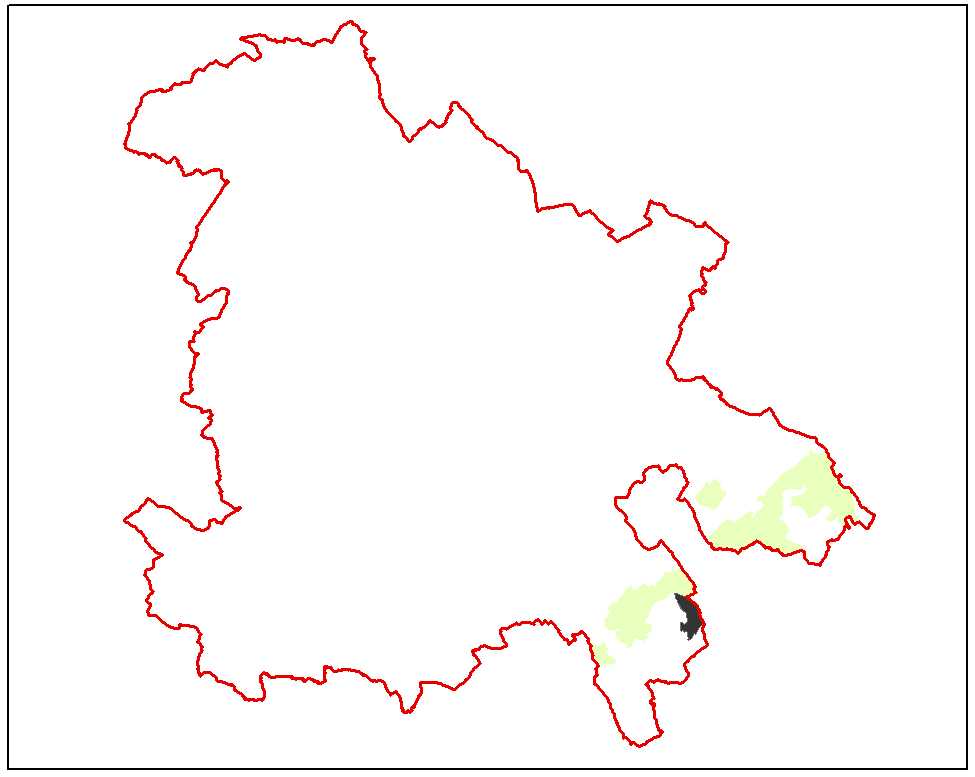 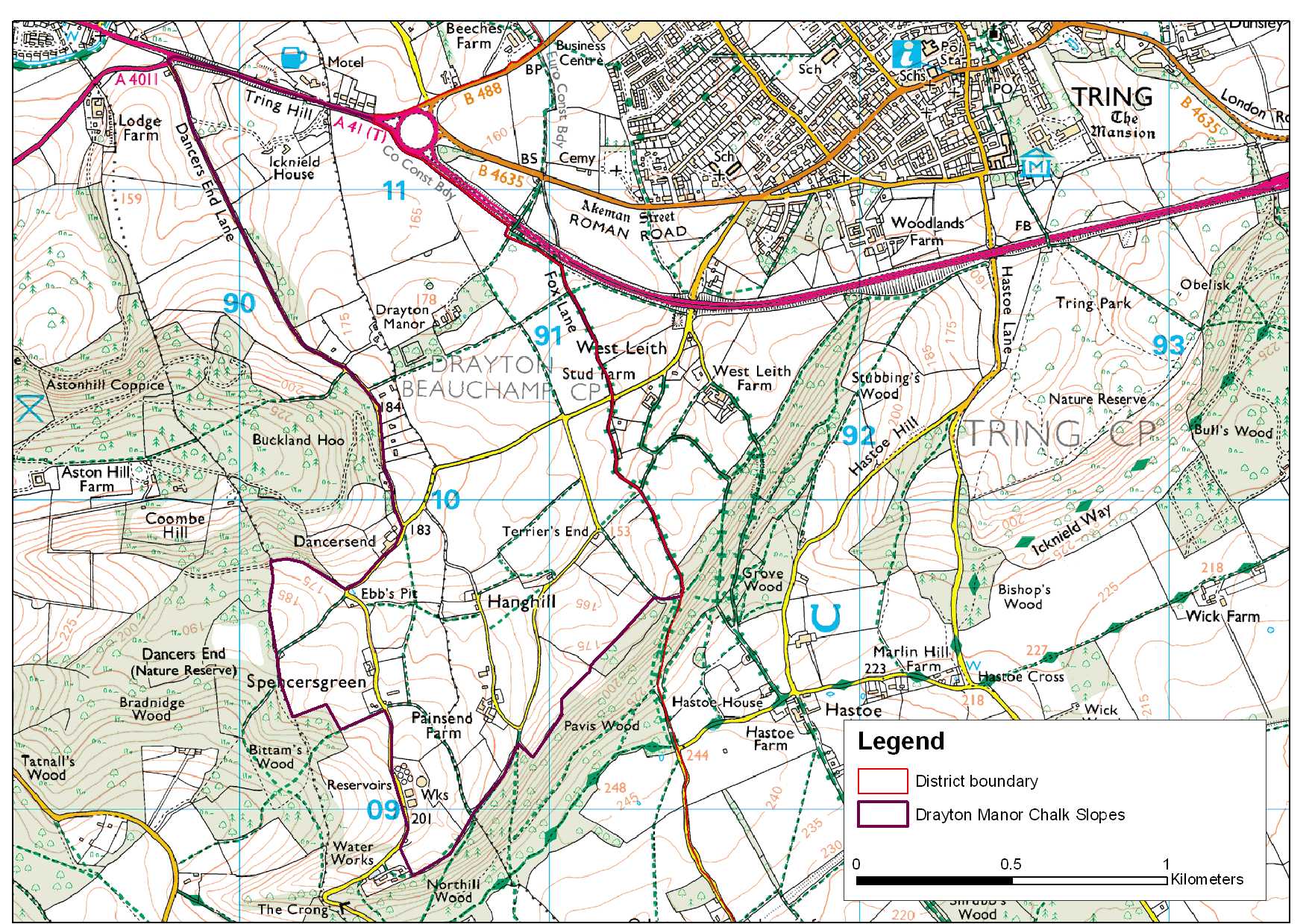 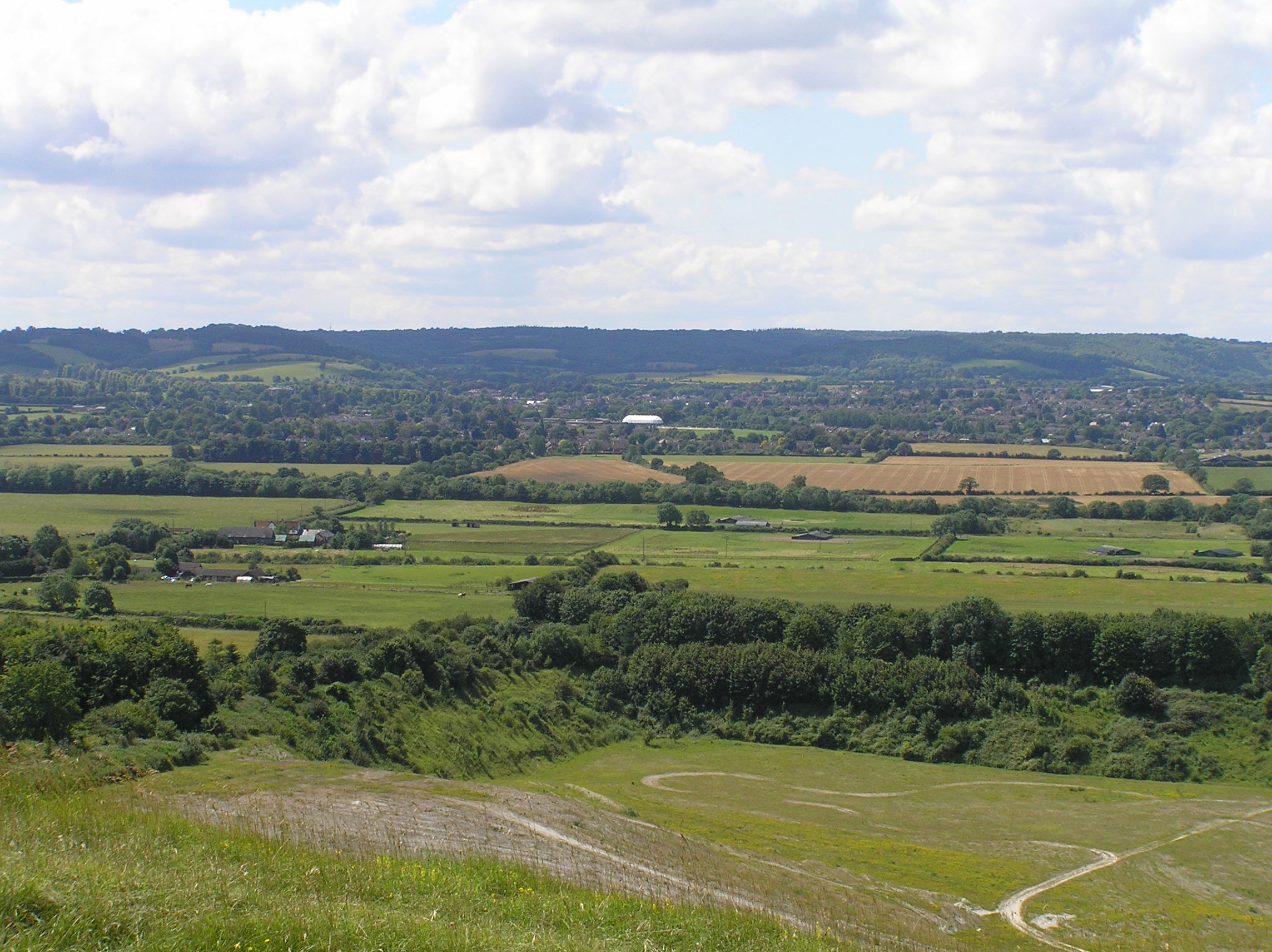 Drayton Manor slopes below scarp.  View from Pitstone Hill.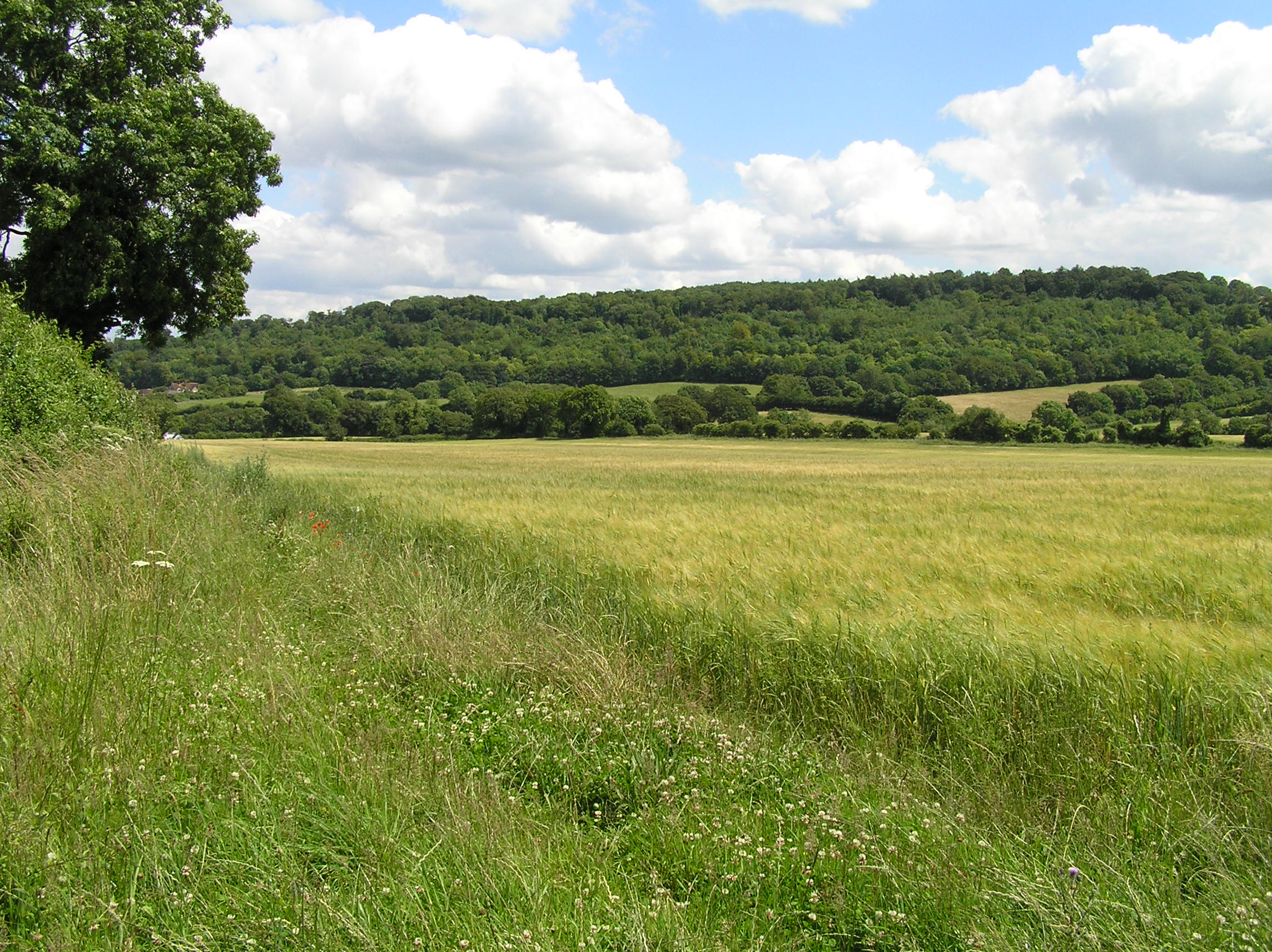 Valley south of .ConditionOverall the condition of the landscape is considered to be good.  The site lies below the Chiltern Scarp east of Aston Hill.  There is a distinctive fall in the landform which drains from the scarp towards the Tring Gap in the east.  The general pattern of elements is considered to be unified as the field pattern remains largely intact.  Cultural integrity is rated as variable, although the landscape contains significant coaxial enclosures, there are few archaeological sites and historic settlements.  The pattern of narrow winding lanes and ancient track ways remains largely intact.   Ecological integrity is moderate due to high connectivity, and reasonable areas of designated sites and habitats of District significance compared to other parts of the District.  Overall the functional integrity is coherent.Sensitivity The area has a distinctive character dominated by its steeply sloping landform.  Overall the sense of place is considered to be moderate.  The degree of visibility increases with elevation above the valley to the east.  The area lacks tree cover and is more open than the heavily wooded scarp slope. Overall the degree of sensitivity is considered to be high.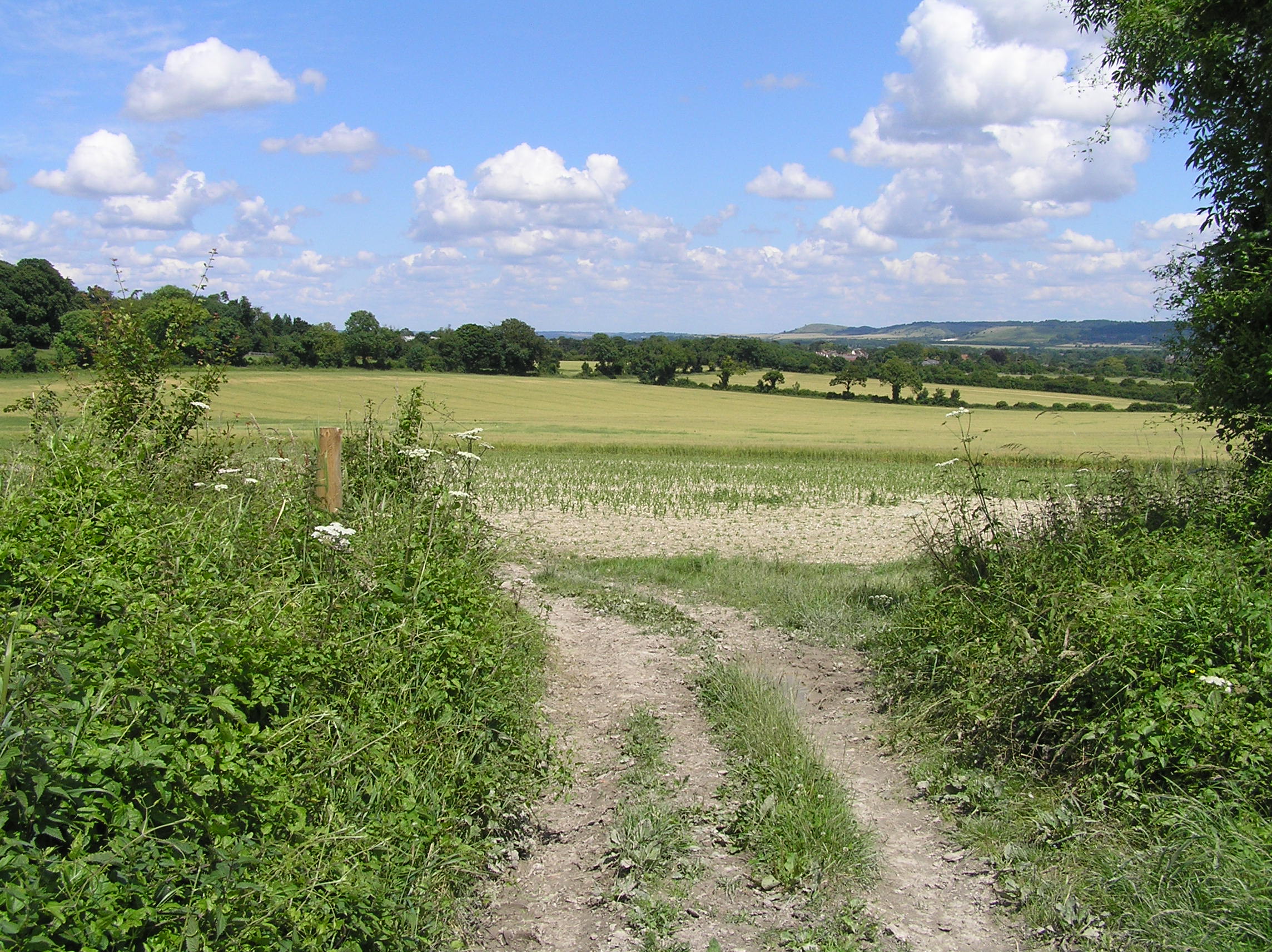 Fields north of .Landscape Guidelines     ConserveThe landscape guidelines for Drayton Manor Chalk Slopes are as follows:Conserve the extensive network of hedgerows and tree cover.Maintain the condition and extent of calcareous, unimproved and semi-improved grassland wherever possible.Maintain connectivity of habitats.Conserve the existing field pattern.Conserve the character of narrow winding lanes.Preserve and manage rights of way to conserve pedestrian access and the extensive footpath network.Manage the areas of public access to contain excessive “wear and tear” at popular vantage points.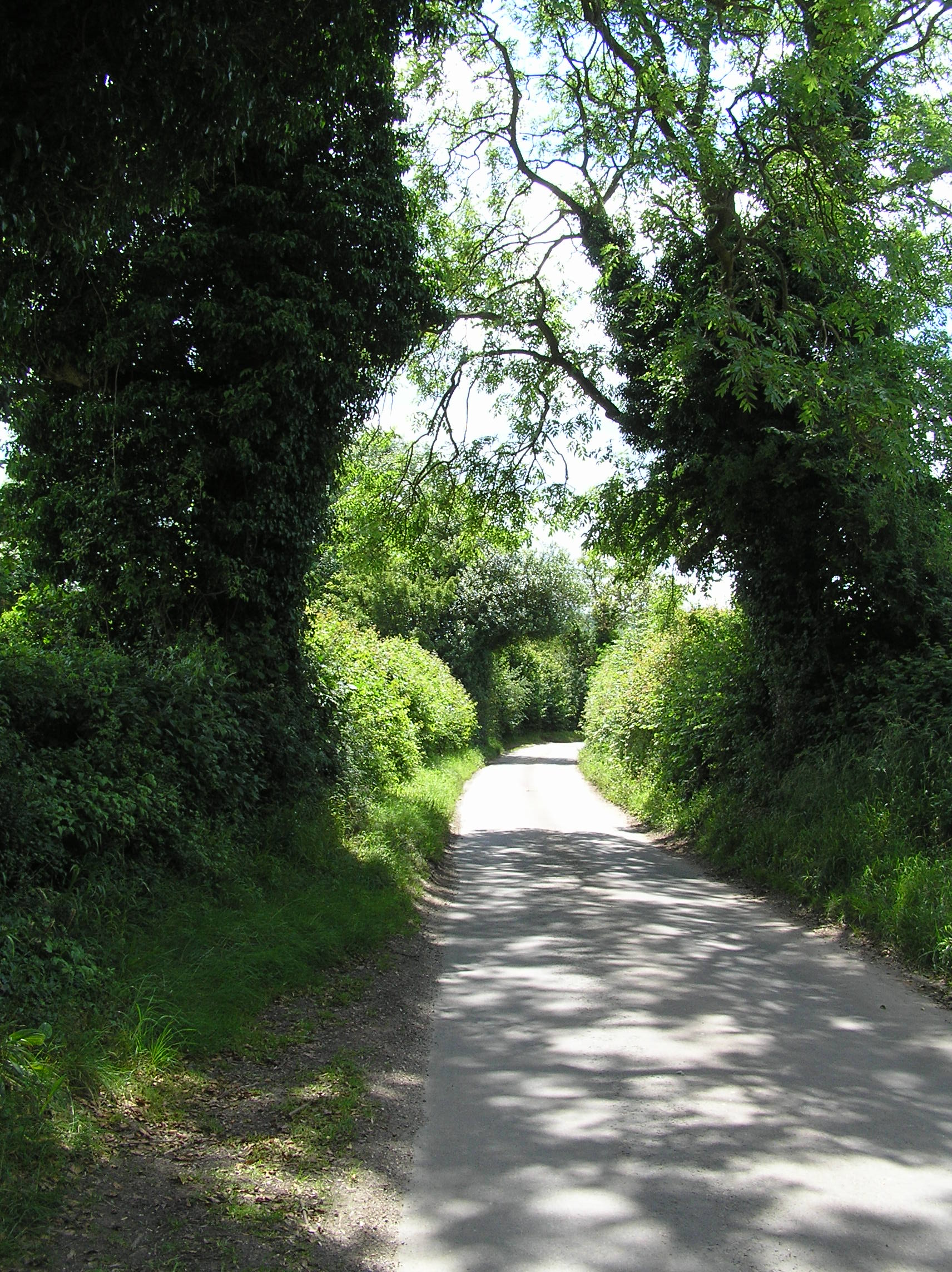  climbing up the slopes south of Drayton Manor.LCA 10.5 Drayton Manor Chalk SlopesLandscape Character Type: LCT 10 Chalk FoothillsLCA 10.5 Drayton Manor Chalk Slopes (LCT 10)LCA 10.5 Drayton Manor Chalk Slopes (LCT 10)Key CharacteristicsSloping chalk downlandNarrow winding, sunken lanesDispersed farmsteads and settlementsOpen area with views over TringArable land use on the lower, shallower slopesGrazing land on steeper slopesAncient coaxial fields and lanesDistinctive FeaturesDrayton Manor Grounds () in a chalk cuttingLarge arable field parcels on the lower slopesSmaller irregular shaped field parcels on upper slopesCalcareous grasslandIntrusive ElementsWater storage facilitiesTring junction of the A41 Aston Clinton BypassLocation   The area lies to the east of Aston Hill on the lower slopes facing the town of .  The eastern boundary follows the county boundary.  The northern boundary is defined by the A41 at Tring Hill whilst the southern boundary extends to the scarp face south of Painsend Farm.Landscape character   Foothills below scarp, land falls away to the ‘Tring Gap’ in the east.  Views over town of  (outside the County). Small irregular shaped parcels of grazing land especially on the higher slopes.  Narrow lanes climbing up the hill slopes and to provide access to properties/farmsteads.  Area defined to west and south by woodland on scarp slopes.  Northern boundary defined by A41 Roman road and new bypass junction.Geology  The area is predominantly underlain by the middle chalk.  The very northern tip encroaches onto the lower deposit of  marly chalk.    Topography  The land falls west to east.  The chalk slope has been eroded into a network of steeper dry valleys.  Drayton Manor stands on a shallow hill above the level of the surrounding slopes.  The uppermost slopes on the western boundary reach a level of 190m AOD falling to 150m AOD at  on the eastern boundary.  Hydrology   The area has over time been eroded into a network of valleys which are now dry.  There is an underground water reservoir at the southern tip.Land use and settlement   Mixture of arable and grassland land use.  Distribution related to steepness of slopes.  Dispersed farmsteads and larger dwellings are found along the upper slopes.Tree cover   No distinguishable woodland cover other than the parkland at Drayton Manor.  Pockets of scrub tree cover (hawthorn) are found on western fringe.  Biodiversity  The habitats of the area consist mostly of arable and some grassland, nearly all of which is improved, although a small area of calcareous pasture is present at the southern extremity.  There are a few small stands of the broad habitat type of broadleaved, mixed and yew woodland.  There are no aquatic habitats.Pavis & Northill Wood SSSI including ancient woodland runs along the south eastern boundary just beyond the LCA boundary within LCA 11.1C, however a very small part only is included in the LCA.Historic environment  This is an ancient landscape.  At the north end of the area there are coaxial enclosures, these are fields that have sinuous boundaries often defined by ancient lanes such as , and sub- divided into small elongated fields with species rich hedgerows.  The antiquity of these coaxial field boundaries can be attested by the presence of the Roman road of Akeman Street (A41) which cuts through the boundaries at the northern end. Elsewhere the character of fields is more irregular, with pre 18th century enclosures found around the farmstead of Fiddlers and Spencers Green. The landscape has isolated areas of 20th century enclosure converting older fields into horse paddocks. The settlement pattern of the area is very dispersed and, reflected in the ‘Green’ place names, the area consists entirely of isolated farmsteads or farmstead clusters.  There are no listed buildings of note although the more interesting buildings are to be found at Drayton Manor and Dancers End Farm.  The area around the Roman road is of some archaeological sensitivity, the recent bypass on the A41 have revealed an Iron Age site and Saxon cemetery which may extend into this area. Although there are no promoted routes the landscape has a high amenity value and part of the area is within the boundary of the Chilterns AONB.DesignationsChilterns AONBArchaeological Notification Areas – 1 No.SSSI: Pavis & Northill Wood – 7 No.LCA 10.5 Drayton Manor Chalk Slopes (LCT 10)LCA 10.5 Drayton Manor Chalk Slopes (LCT 10)Summary of Condition/Sensitivity AnalysisSummary of Condition/Sensitivity AnalysisSummary of Condition/Sensitivity AnalysisConditionGoodPattern of elements:Visual detractors:Visual unity:Cultural integrity:Ecological integrity:Functional integrity:Pattern of elements:Visual detractors:Visual unity:Cultural integrity:Ecological integrity:Functional integrity:UnifiedFewStrongly unifiedVariableModerateCoherentSensitivitySensitivityHighDistinctiveness:Continuity:Sense of place:Landform:Tree cover:Visibility:Guidelines Distinctiveness:Continuity:Sense of place:Landform:Tree cover:Visibility:Guidelines DistinctAncientModerateDominantOpenVery HighConserveLCA 10.5 Drayton Manor Chalk Slopes (LCT 10)